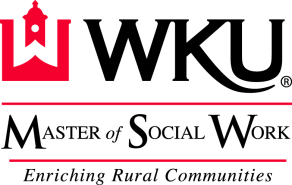 MSW Full-Time Advanced Standing Program – 33 Credit Hours – 1-Year Curriculum* Only students who have graduated within the last seven years from a CSWE-accredited BSW program with a 3.00 or higher GPA based on the last 60 hours of coursework may apply for this program.Year 1 – Fall SemesterCourse 	Number	Name								Credit SWRK		610		Social Work Administration and Supervision		     3SWRK		612		Social Work in Diverse Rural Areas		                             3SWRK		620		Advanced Psycho-Social Approaches for Rural Practice	     3SWRK		623		Social Work Clinical Assessment and Intervention	                 3SWRK		660		Advanced Generalist Field Practicum I		                 3Year 1 – Winter TermCourse	Number	Name								Credit Elective 1					       		     3Year 1 – Spring SemesterCourse	Number	Name								Credit SWRK		622		Integrated Social Work Practice with Families		     3SWRK		630		Rural Social Welfare Policy					     3SWRK 	640		Applied Social Work Research				     3                       				Elective 2					       		     3SWRK		661		Advanced Generalist Field Practicum II			     3    					Practice Readiness Examination         				    Year 1 –Summer Term(if no elective was taken during Winter Term)Course	Number	Name								Credit Elective 1					       		     3Revised 2017MSW Full-Time Traditional Program – 60 Credit Hours – 2-Year CurriculumYear 1 – Fall SemesterCourse	Number	Name								Credit		 SWRK		501		Cultural Competency in Social Work Practice		     3		 SWRK		510		Human Behavior in the Social Environment			     3		 SWRK		520		Generalist Social Work Practice				     3		 	SWRK		540		Foundation of Social Work Research Methods		     3		SWRK		560		Generalist Field Practicum I					     3    		                                                                         			                 					   Year 1 – Spring SemesterCourse	Number	Name								Credit	 SWRK		522		Group Dynamics in Social Work Practice			     3		 SWRK		523		Rural Community Organization and Development		     3SWRK		530		Foundation of Social Welfare Policy				     3						Elective 1							     3SWRK		561		Generalist Field Practicum II					     3					                                      									   Year 2 – Fall SemesterCourse	Number	Name								Credit SWRK		610		Social Work Administration and Supervision		     3SWRK		620		Advanced Psycho-Social Approaches for Rural Practice	     3SWRK		623		Social Work Clinical Assessment and Intervention	    	     3					Elective 2							     3SWRK		660		Advanced Generalist Field Practicum I			     3Year 2 – Spring SemesterCourse	Number	Name								Credit SWRK		622		Integrated Social Work Practice with Families		     3SWRK		630		Rural Social Welfare Policy					     3SWRK 	640		Applied Social Work Research				     3                       				Elective 3					       		     3SWRK		661		Advanced Generalist Field Practicum II		    	     3    					Practice Readiness Examination         				    Year 2 – May	GraduationElectives may be taken in Winter and Summer terms. If an elective is completed in the summer following graduation, the graduation date will be in AugustMSW Part-Time Advanced Standing Program – 33 Credit Hours – 2-Year CurriculumYear 1 – Fall SemesterCourse	Number	Name								Credit SWRK		610		Social Work Administration and Supervision		     3SWRK		612		Social Work in Diverse Rural Areas		                             3SWRK		623		Social Work Clinical Assessment and Intervention	    	     3Year 1 – Spring SemesterCourse	Number	Name								Credit SWRK		630		Rural Social Welfare Policy					     3SWRK 	640		Applied Social Work Research				     3Year 1 – Summer TermCourse	Number	Name								Credit Elective 1					       		     3Elective 2							     3Year 2 – Fall SemesterCourse	Number	Name								Credit SWRK		620		Advanced Psycho-Social Approaches for Rural Practice	     3SWRK		660		Advanced Generalist Field Practicum I			     3Year 2 – Spring SemesterCourse	Number	Name								Credit SWRK		622		Integrated Social Work Practice with Families		     3SWRK		661		Advanced Generalist Field Practicum II			     3    					Practice Readiness Examination       Year 2 – May	Graduation  			MSW Part-Time Traditional Program – 60 Credit Hours – 4-Year CurriculumElectives may be taken in Winter and Summer termsYear 1 – Fall SemesterCourse	Number	Name								Credit SWRK		501		Cultural Competency in Social Work Practice	                 3SWRK		510		Human Behavior in the Social Environment			     3Year 1 – Spring SemesterCourse	Number	Name								Credit SWRK		530		Foundation of Social Welfare Policy				      3					Elective 1							      3Year 2 – Fall SemesterCourse	Number	Name								Credit SWRK		520		Generalist Social Work Practice	                                         3SWRK		540		Foundation of Social Work Research Methods	                 3	SWRK		560		Generalist Field Practicum I					     3                                                                             						                 					     Year 2 – Spring SemesterCourse	Number	Name								Credit SWRK		522		Group Dynamics in Social Work Practice		                 3SWRK		523		Rural Community Organization and Development		     3SWRK		561		Generalist Field Practicum II					     3Year 3 – Fall SemesterCourse	Number	Name								Credit SWRK		610		Social Work Administration and Supervision		     3SWRK		623		Social Work Clinical Assessment and Intervention	    	     3					Elective 2							     3Year 3 – Spring SemesterCourse	Number	Name								Credit SWRK		630		Rural Social Welfare Policy				                 3SWRK 	640		Applied Social Work Research			                 3                       				Elective 3					       		     3Year 4 – Fall SemesterCourse	Number	Name								Credit SWRK		620		Advanced Psycho-Social Approaches for Rural Practice           3SWRK		660		Advanced Generalist Field Practicum I		                 3Year 4 – Spring SemesterCourse	Number	Name								Credit SWRK		622		Integrated Social Work Practice with Families	                 3 	SWRK		661		Advanced Generalist Field Practicum II		                 3    					Practice Readiness Examination  Year 2 – May			GraduationMSW Part-Time Traditional Program – 60 Credit Hours – 3-Year Curriculum(Online Cohort Only)Year 1 – Fall SemesterCourse	Number	Name								Credit		 SWRK		501		Cultural Competency in Social Work Practice		     3		 SWRK		510		Human Behavior in the Social Environment			     3		 SWRK		540		Foundation of Social Work Research Methods		     3		Year 1 – Spring SemesterCourse	Number	Name								Credit	 SWRK		523		Rural Community Organization and Development		     3SWRK		530		Foundation of Social Welfare Policy				     3						Elective 1							     3                                    								   Year 2 – Fall SemesterCourse	Number	Name								Credit SWRK		520		Generalist Social Work Practice				     3SWRK		560		Generalist Field Practicum I					     3    					Elective 2							     3Year 2 – Spring SemesterCourse	Number	Name								Credit SWRK		522		Group Dynamics in Social Work Practice			     3			SWRK		561		Generalist Field Practicum II					     3Year 3 – Fall SemesterCourse	Number	Name								Credit 		SWRK		610		Social Work Administration and Supervision		     3SWRK		620		Advanced Psycho-Social Approaches for Rural Practice	     3SWRK		623		Social Work Clinical Assessment and Intervention	    	     3SWRK		660		Advanced Generalist Field Practicum I			     3Year 3 – Spring SemesterCourse	Number	Name								Credit SWRK		622		Integrated Social Work Practice with Families		     3SWRK		630		Rural Social Welfare Policy					     3SWRK 	640		Applied Social Work Research				     3            SWRK		661		Advanced Generalist Field Practicum II		    	     3Elective 3					       		     3    					Practice Readiness Examination         			               Year 3 – May	GraduationElectives may be taken in Winter and Summer terms. If an elective is completed in the summer following graduation, the graduation date will be in August